민3305 Note◆ 간추린 출애굽 경로 (민수기 33장)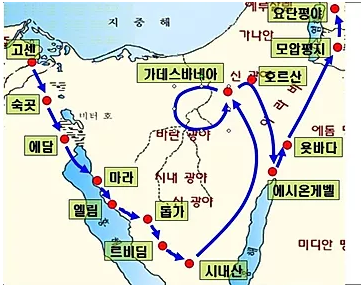 1. 고센(라암세스) 2. 숙곳3. 에담4. 비하히롯홍해 통과5. 마라(쓴물)6. 엘림(열둘의 샘물들과 칠십의 야자나무들)7. 홍해 가8. 신 광야9. 돕가10. 알루스11. 르비딤[바위를 쳐서 물을 냄, 맛사(시험)와 므리바(다툼)사건으로 모세가 가나안 입성 못함,]12. 시나이 광야(약 일년 동안 머뭄)13. 기브롯-핫다아와14. 하세롯15. 릿마16. 림몬-베레스17. 립나18. 릿사19. 그헬라다20. 세벨 산21. 하라다22. 막헬롯23. 다핫24. 데라25. 밋가26. 하스모나27. 모세롯28. 브네-야아간29. 홀-하깃갓30. 욧바다31. 아브로나32. 에시온-게벨33. (신 광야의)가데스 34. 호르산(아론 죽음,아말렉과 싸움-여호와 닛시,아랏왕 섬멸)35. 살모나 (에돔을 돌아서 가는 도중 불뱀사건)36. 부논37. 오봇38. 이예-아바림(모압 맞은편) 39. 디본-갓40. 알몬-디블라다임41. 느보 앞 아바림 산지42. 요단강가의 모압의 평원들 [여행의 마지막 지점, 아모리인들(아모리 남 왕국)의 왕 시혼,바산 왕(아모리 북 왕국) 옥섬멸, 발락과 발람 사건]세렛 계곡 넘어감(광야생활 종료)